Supplementary Information.Surface Functionalization of Ordered Mesoporous Hollow Carbon Spheres with Ru Organometallic Compounds as Supports of Low-Pt Content Nanocatalysts for Alkaline Hydrogen and Oxygen Evolution Reactions.J.C. Martínez-Loyola1, I.L. Alonso-Lemus2, M.E. Sánchez-Castro1, B. Escobar-Morales3, J.R. Torres-Lubián4, F.J. Rodríguez-Varela1,*1 Sustentabilidad de los Recursos Naturales y Energía, Cinvestav Unidad Saltillo, Av. Industria Metalúr-gica 1062, Parque Industrial Ramos Arizpe, Ramos Arizpe, Coah. C.P.25900, México.2 CONACyT-Sustentabilidad de los Recursos Naturales y Energía, Cinvestav Unidad Saltillo.3 CONACyT-Centro de Investigación Científica de Yucatán, Calle 43 No. 130 Col. Chuburná de Hidal-go, Mérida, Yucatán, C.P. 97200, México.4 Centro de Investigación en Química Aplicada, Blvd. Enrique Reyna No. 140, Saltillo, Coah. C.P. 25294, México.*E-mail: javier.varela@cinvestav.edu.mxNumber of figures: 2.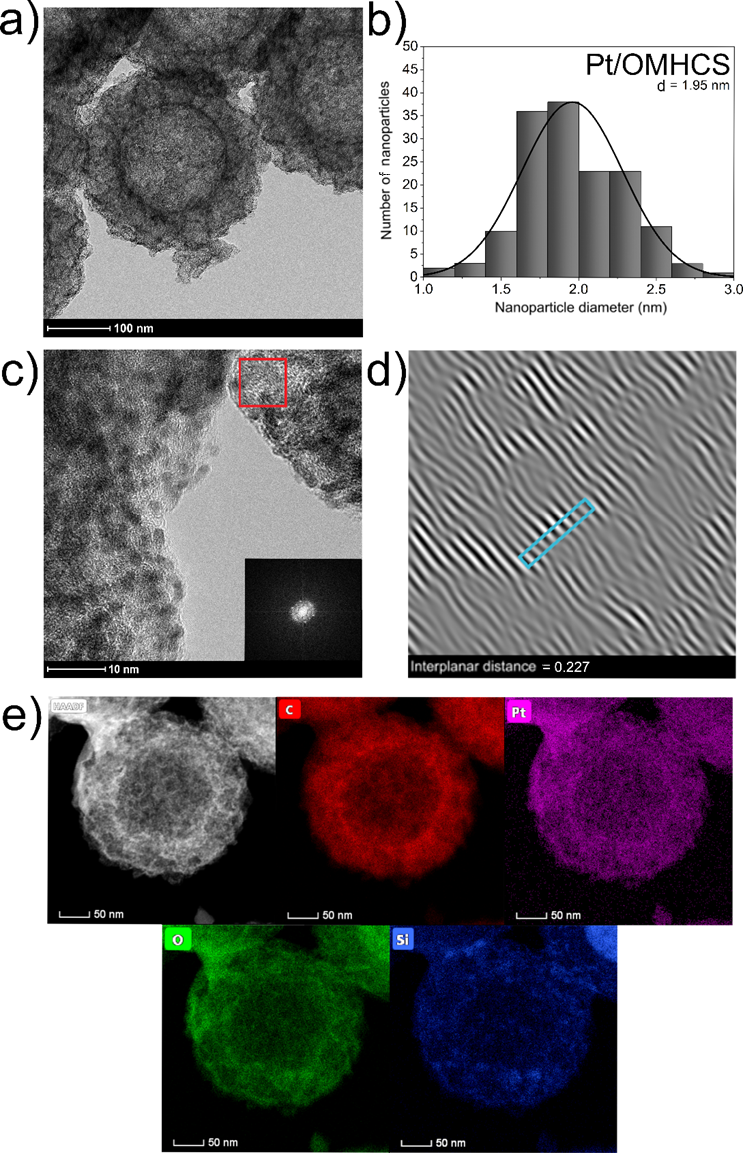 Figure S1. Analysis of Pt/OMHCS: a) TEM micrograph, b) particle size distribution histogram, c) HR-TEM micrograph with SAED pattern (inset), d) reconstructed iFFT image from the SAED pattern, e) STEM-HAADF chemical mapping.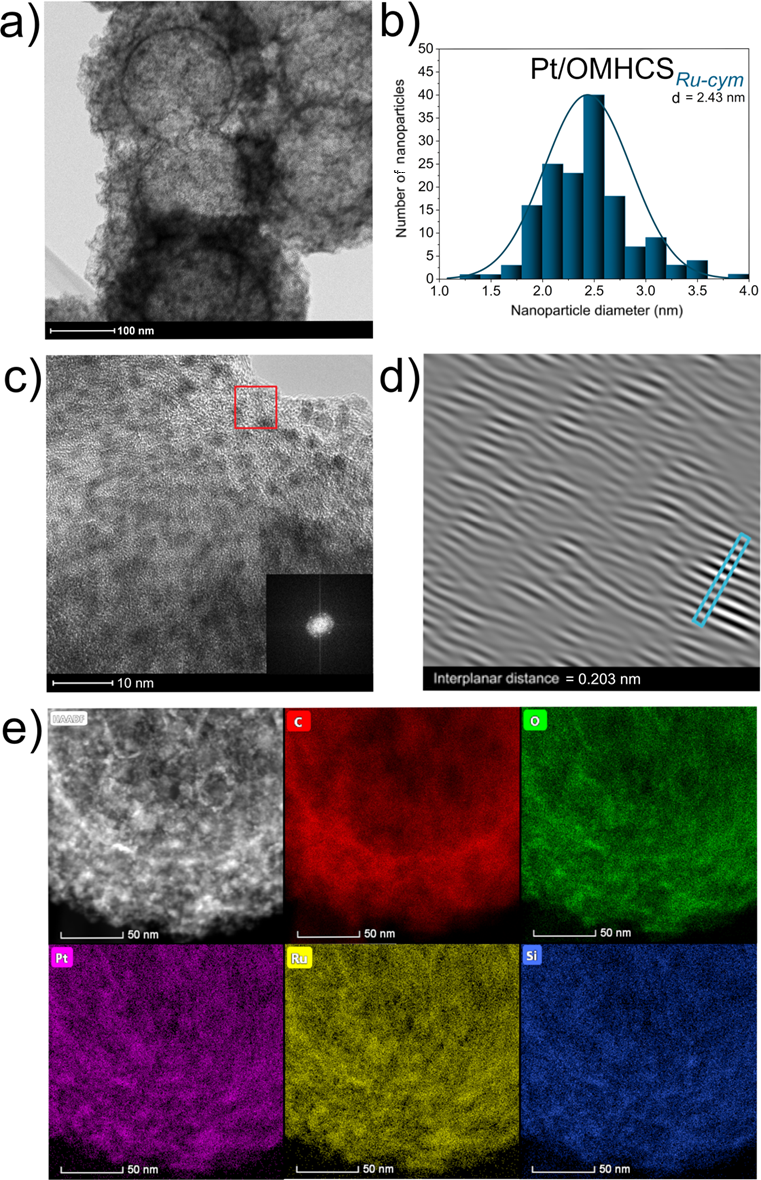 Figure S2. Analysis of Pt/OMHCSRu-cym: a) TEM micrograph, b) particle size distribution histogram, c) HR-TEM micrograph with SAED pattern (inset), d) reconstructed iFFT image from the SAED pattern, e) STEM-HAADF chemical mapping.